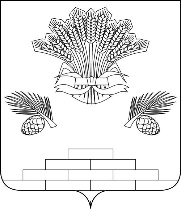      АДМИНИСТРАЦИЯ ЯШКИНСКОГО МУНИЦИПАЛЬНОГО ОКРУГАПОСТАНОВЛЕНИЕ«12» октября 2022 г. №1067-пЯшкинский муниципальный округОб изменении вида разрешенного использования земельного участка в д. Ботьево, ул. Победы, д. 17, кв. 1, кадастровый номер 42:19:0108002:442На основании обращения Шапошникова В.В. 11.10.2022 об изменении вида разрешенного использования земельного участка, в соответствии со статьей 39 Градостроительного кодекса Российской Федерации, Федеральным законом от 06.10.2003 №131-ФЗ «Об общих принципах организации местного самоуправления в Российской Федерации», руководствуясь Уставом Яшкинского муниципального округа, администрация Яшкинского муниципального округа постановляет:Изменить вид разрешенного использования земельного участка в границах территории кадастрового квартала 42:19:0108002, с кадастровым номером 42:19:0108002:442, площадью 879 кв. м, расположенного по адресу (местоположение): Кемеровская область-Кузбасс, Яшкинский муниципальный округ, д. Ботьево, ул. Победы, д. 17, кв. 1 с используемого под: «Для приусадебного участка под картофель и овощи» на вид разрешенного использования «Для ведения личного подсобного хозяйства (приусадебный земельный участок)» (2.2).Опубликовать настоящее постановление в Яшкинской газете «Яшкинский вестник».Разместить настоящее постановление на официальном сайте администрации Яшкинского муниципального округа в информационно-телекоммуникационной сети «Интернет».Контроль за исполнением настоящего постановления возложить на заместителя главы Яшкинского муниципального округа по строительству и агропромышленному комплексу Л.Р. Юсупова.Настоящее постановление вступает в силу после его официального опубликования.И.п. Главы Яшкинского муниципального округа                                                           А.А. Юрманов 